Výzkumy v knihovnách
Osnova praktického školeníLektorky: 
Ladislava Suchá (PARTSIP/KISK),
Gabriela Šimková, Zuzana Vrbová (Vyzkumy.knihovna.cz)ČasProgram9:00-9:30Design služeb v knihovně a výzkumy (úvod)Standard VKIS9:30-10:30Druhy výzkumůKvalitativní vs. kvantitativníPozorováníBlackboardy, hlasování, anketyRozhovory a focus groupDotazníkyTechniky sloužící pro strategické plánování: word café, metoda 4D, ne-konference10:30-10:45Přestávka10:45-12:15Jak na dotazníky?Pravidla tvorby dotazníku a otázek (s konkrétními příklady)Online vs. „offline“ výzkumOnline aplikace – jak vybrat?12:15-13:00Přestávka na oběd13.00-14:30Workshop: práce s aplikací Survio (nabídka zvýhodněného tarifu pro knihovny)Registrace do systémuTvorba dotazníku, využívání šablon14:30-14:45Přestávka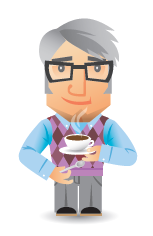 14:45-16:00Analýza a prezentace datPředstavení e-learningu Vyzkumy.knihovna.cz 